RRM training syllabus Chapter 2 SAFETY REGULATIONSSafety regulationsIntroductionAsk questions:Why people need to regulate?Why are humans being prone to take shortcuts?Do we really need to regulate human safety, like if humans inevitably rush for self-destruction?2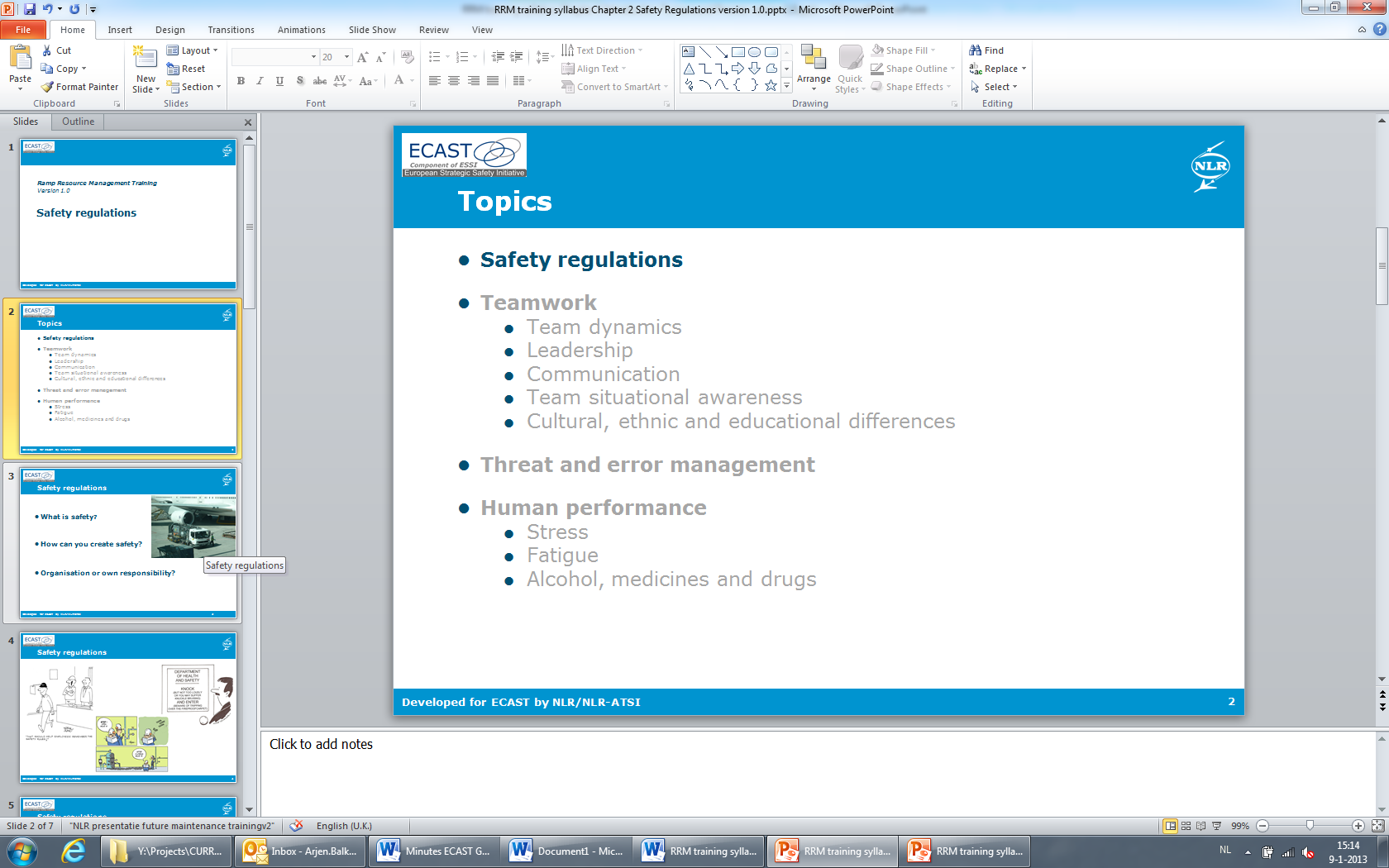 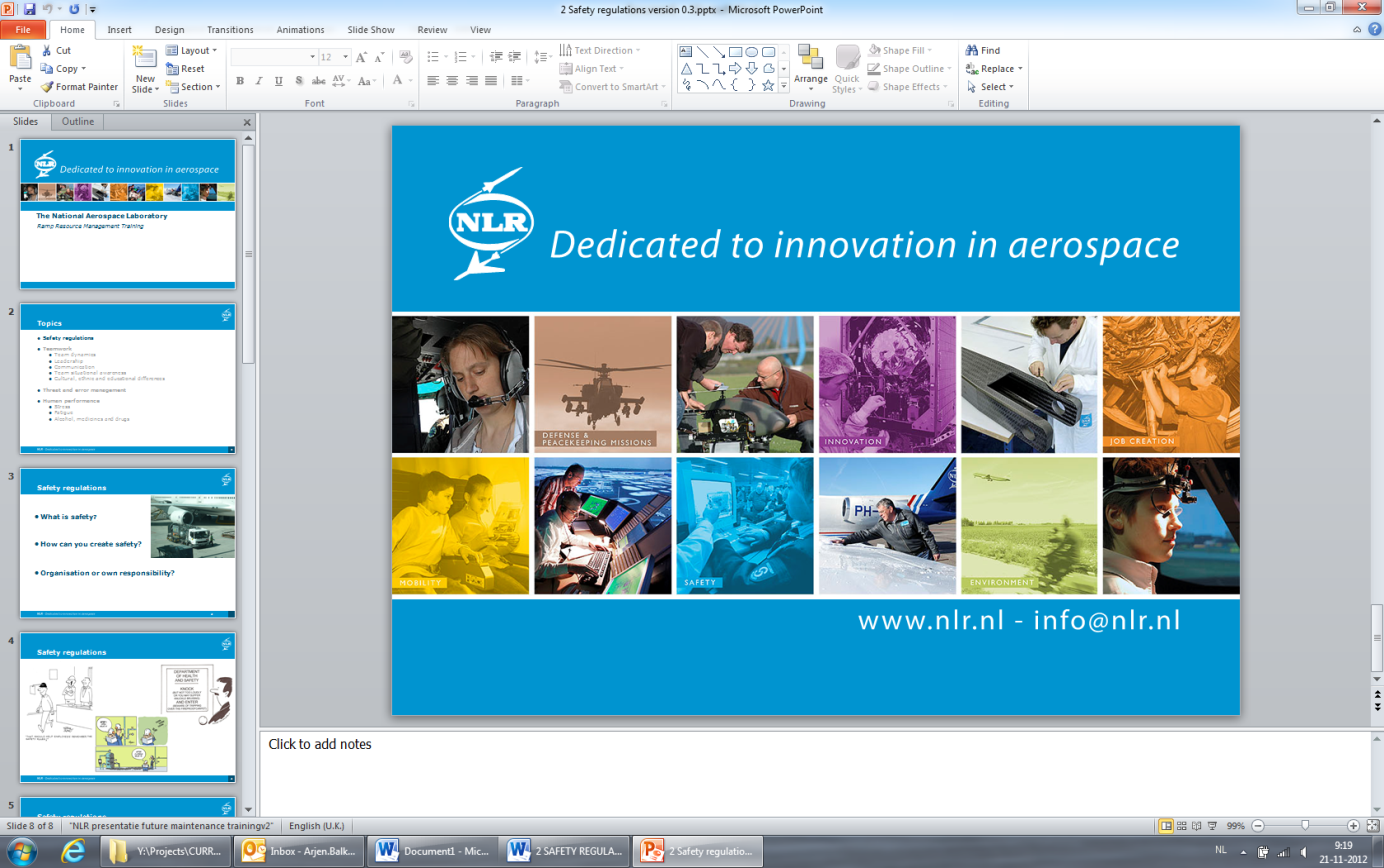 Safety regulationsAirlines/AirportsGSPAwareness of regulations for airlines and airports concerning aircraft handlingAwareness of regulations concerning aircraft safetyAwareness of the effect of regulations on GSP and proceduresAdherence to proceduresMotivating others to adhere to proceduresAsk the trainees the following questionsWhat is safety? What is the difference with security?How do you ‘do’ safety? What do you need to be safe (as an individual, as an organisation)? Is it enough to comply with the regulations to be safe?Whose responsibility is it? What role(s) does each party play? Example; it is cold in the morning before you get into your car. Whose responsibility is it that you do not skid off the road? City council or yours? Ask what can you do to make sure this does not happen? (feel road with foot, test brakes carefully, etc.)Safety is hard work, continuously, it is about creating margins; Ask how could you do that? - instead of driving past an aircraft at 1 meter all the time, you could make it 2 or 3 meters.Ask how important safety is?Ask what they think of rules and procedures and then show the slide with the cartoons.Emphasize that you still have to think while using procedures! Just following procedures might not be enough.Explain that the European Union (EU)-OPS regulations specify minimum safety and related procedures with regard to the aircraft turnaround process:Appropriate ground handling facilities to ensure the safe handling of its flights;Ground facilities and services required for the planned flight are available and adequate;The load is properly distributed and safety secured;The mass of the aircraft, at the commencement of take-off roll, will be such that the flight can be conducted in compliance with the applicable regulations concerning aircraft performance.Taxi-in, passenger (dis)embarkation, pre-flight check, receipt of Passenger Information List, receipt of fuel upload, receipt of NOTOC, loadsheet completion and pushback. Any visible damage to the aircraft shall be reported.Many SOP’s are derived from one of the EU-OPS laws. 20Write catchwords on flip-over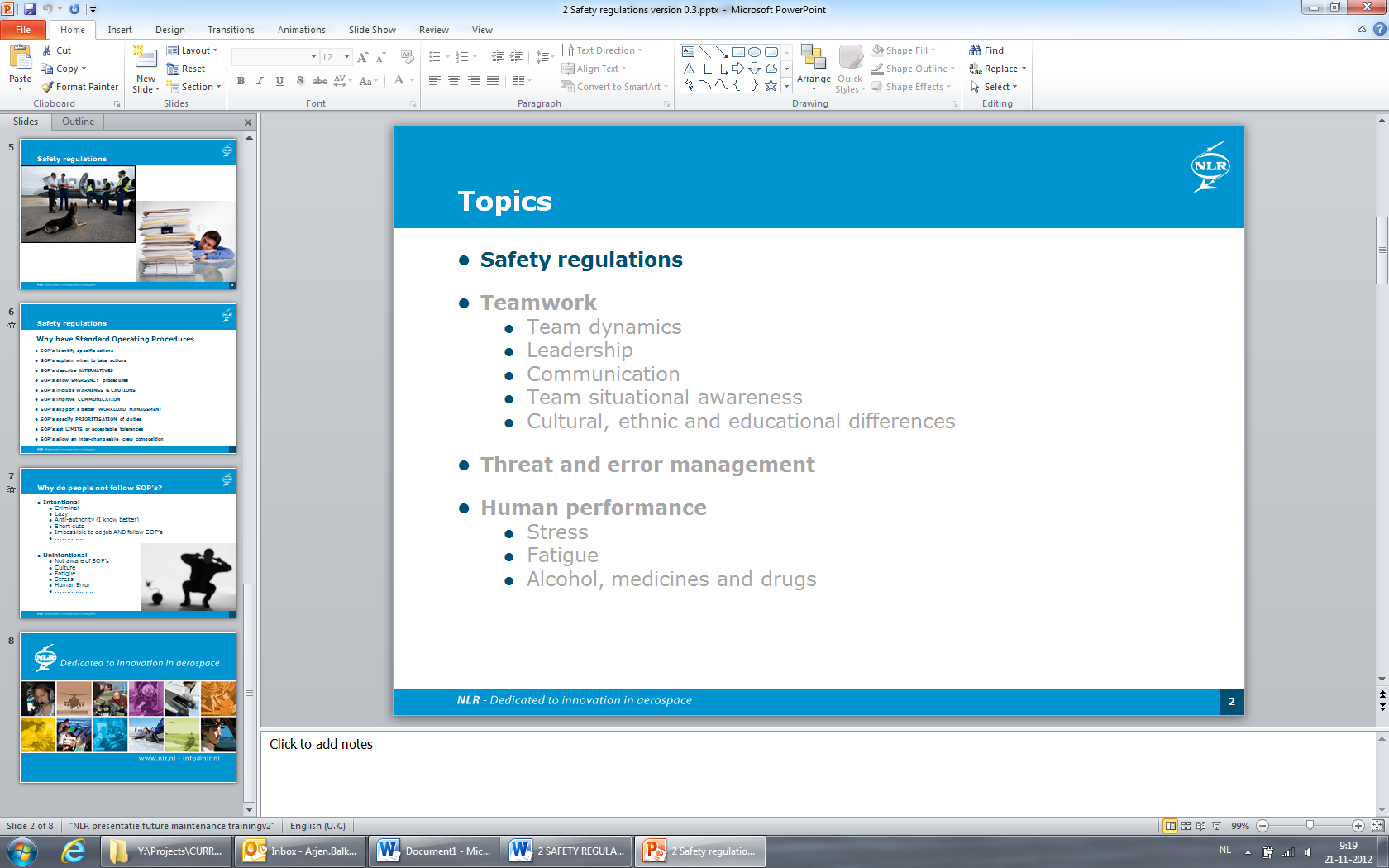 Make clear that next to the EU-OPS procedures there are also internal company procedures, ask what procedures do (SOP’s) and show slide. Emphasize that procedures help to operate with greater consistency, both in its internal and external workings. Ask why people not follow SOPs and then show the PowerPoint slide.Do they recognize any of these examples?What did they do or could they have done to prevent (future) SOP non-adherence?Aircraft operators are obliged by EU-OPS to establish procedures and instructions for each aircraft type, for all types of operation on the ground and in-flight. This is why there are so many different handling procedures currently.8Total time 30